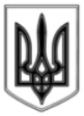 ЛИСИЧАНСЬКА МІСЬКА РАДАВИКОНАВЧИЙ КОМІТЕТРІШЕННЯ« 17 » 10.2017р.                                                                 № 489м. ЛисичанськПро внесення змін до рішеннявиконавчого  комітету Лисичанськоїміської ради від 01.12.2015р № 433З метою виправлення  технічної помилки під час підготовки та           прийняття рішення виконавчого комітету Лисичанської міської ради від 01.12.2015р  № 433  «Про внесення змін та затвердження складу комісії з          визначення та відшкодування збитків власникам землі та землекористувачам у межах міст Лисичанськ, Новодружеськ, Привілля», виконавчий комітет     Лисичанської міської радиВИРІШИВ:Внести зміни в рішення виконавчого комітету Лисичанської міської ради від 01.12.2015р № 433  «Про внесення змін та затвердження складу комісії з визначення та відшкодування збитків власникам землі та землекористувачам у межах міст Лисичанськ, Новодружеськ, Привілля», а саме, у пункті «2» слова «рішення виконавчого комітету Лисичанської міської ради від 15.10.2012р  № 446» замінити на  слова «рішення виконавчого комітету Лисичанської міської ради від 15.10.2013р № 446».Відділу з питань внутрішньої політики, зв’язку з громадськістю та ЗМІ розмістити дане рішення на офіційному сайті Лисичанської міської ради.Контроль за виконанням даного рішення покласти на першого заступника міського голови Шальнєва А. Л.Перший заступник міського голови				А.Л. Шальнєв 